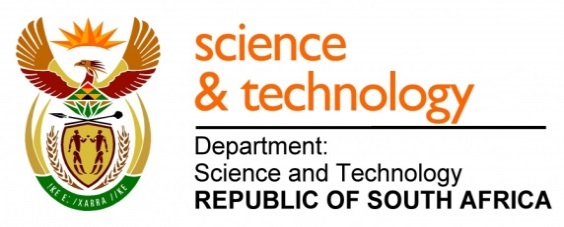 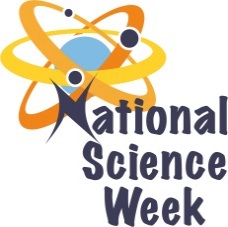 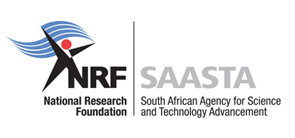 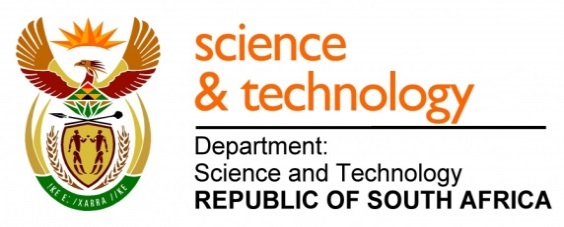 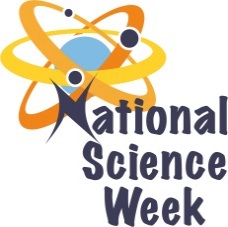 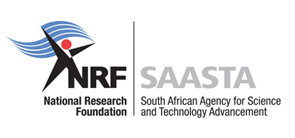 ORGANISATION NAME: 	ORGANISATION NAME: 	ORGANISATION NAME: 	>Motheo District Teacher Development Centre>Motheo District Teacher Development Centre>Motheo District Teacher Development Centre>Motheo District Teacher Development Centre>Motheo District Teacher Development Centre>Motheo District Teacher Development CentreCONNECT WITH US ONLINECONNECT WITH US ONLINECONNECT WITH US ONLINETwitter: >>>>>CONNECT WITH US ONLINECONNECT WITH US ONLINECONNECT WITH US ONLINEFacebook:>>>>>CONNECT WITH US ONLINECONNECT WITH US ONLINECONNECT WITH US ONLINEWebsite: >>>>>DATE OF ACTIVITYDISTRICT WHERE ACTIVITY BEING HELDVENUE WHERE ACTIVITY IS TAKING PLACEACTIVITIES (Provide a short description of the activity)ACTIVITIES (Provide a short description of the activity)TARGET AUDIENCETIMESLOTCONTACT PERSONEMAIL ADDRESSPHONE NUMBERBOOKING REQUIRED(YES OR NO)5 August 17Thabo MofutsanyanaLadybrandCommunity HallExhibition : Exhibitors from Health Department, Forensic Investigations, Municipal Waste Management, Motheo TVET CollegeExhibition : Exhibitors from Health Department, Forensic Investigations, Municipal Waste Management, Motheo TVET CollegePublic  09h00Mr Mamome Smjluxurytours@gmail.com 076 985 5169No7 August 17Mangaung MetroBotanical Gardens, BloemfonteinPresentation on BiodiversityPresentation on BiodiversityLearners & Educators13h00Me Mandla S083 391 7959No7 August 17Mangaung MetroVerkeerde vlei,Community HallExhibition : Exhibitors from Health Department, Forensic Investigations, Municipal Waste Management, Motheo TVET CollegeExhibition : Exhibitors from Health Department, Forensic Investigations, Municipal Waste Management, Motheo TVET CollegePublic09h00Mr Mamome Smjluxurytours@gmail.com 076 985 5169No7 August 17Mangaung MetroBloemwaterWater collection, purification and distribution and   saving tipsWater collection, purification and distribution and   saving tipsLearners & Educators12h00Me Nnana Dnnanad@bloemwater.co.zaNo7 August 17Mangaung MetroDr Blok Secondary  School, BloemfonteinDetermining the Internal resistance of the batteryDetermining the Internal resistance of the batteryLearners & Educators12h00Mr Ralekoala Nralekoalan@live.co.za 083 300 5382No7 August 17Mangaung MetroNavalsig Secondary School,BloemfonteinInvestigating common beverages to determine whether they are acids, bases or neutrals.Investigating common beverages to determine whether they are acids, bases or neutrals.Learners & Educators12h00Mr Botha Jbothamotheo@gmail.comNoORGANISATION NAME: 	ORGANISATION NAME: 	ORGANISATION NAME: 	>Motheo District Teacher Development Centre>Motheo District Teacher Development Centre>Motheo District Teacher Development Centre>Motheo District Teacher Development Centre>Motheo District Teacher Development Centre>Motheo District Teacher Development Centre>Motheo District Teacher Development CentreCONNECT WITH US ONLINECONNECT WITH US ONLINECONNECT WITH US ONLINECONNECT WITH US ONLINETwitter: >>>>>CONNECT WITH US ONLINECONNECT WITH US ONLINECONNECT WITH US ONLINECONNECT WITH US ONLINEFacebook:>>>>>CONNECT WITH US ONLINECONNECT WITH US ONLINECONNECT WITH US ONLINECONNECT WITH US ONLINEWebsite: >>>>>DATE OF ACTIVITYDISTRICT WHERE ACTIVITY BEING HELDVENUE WHERE ACTIVITY IS TAKING PLACEVENUE WHERE ACTIVITY IS TAKING PLACEACTIVITIES (Provide a short description of the activity)ACTIVITIES (Provide a short description of the activity)TARGET AUDIENCETIMESLOTCONTACT PERSONEMAIL ADDRESSPHONE NUMBERBOOKING REQUIRED(YES OR NO)8 August 17Mangaung MetroPlanetarium, Naval HillPlanetarium, Naval HillUnderstanding the solar system. Introduction to planets and the Milky Way Galaxy.Understanding the solar system. Introduction to planets and the Milky Way Galaxy.Learners & Educators12h00Prof Hoffman Mhoffmam@ufs.ac.zaYes8 August 17Mangaung MetroICT Lab, UFSICT Lab, UFSHands on session on the Electrochemical cellHands on session on the Electrochemical cellLearners & Educators11h30Dr Cobus van Breda vbredaj@ufs.ac.zaNo8 August 17Thabo MofutsanyaneExcelsior, Community HallExcelsior, Community HallExhibition : Exhibitors from Health Department, Forensic Investigations, Municipal Waste Management, Motheo TVET CollegeExhibition : Exhibitors from Health Department, Forensic Investigations, Municipal Waste Management, Motheo TVET CollegePublic09h00Mr Mamome Smjluxurytours@gmail.com 076 985 5169No8 August 17Mangaung MetroSelokisa Matric Finish School, BotshabeloSelokisa Matric Finish School, BotshabeloDetermining the Internal resistance of the batteryDetermining the Internal resistance of the batteryLearners & Educators12h00Mr Ralekoala Nralekoalan@live.co.za 083 300 5382No8 August 17Mangaung MetroNtumediseng Secondary School, BotshabeloNtumediseng Secondary School, BotshabeloExploring some practical applications of Euclidean GeometryExploring some practical applications of Euclidean GeometryLearners & Educators12h00Mr Mohapi W mohapiw@fs.edu.gov.za083 399 7371No8 August 17Mangaung MetroPopano Secondary School, BotshabeloPopano Secondary School, BotshabeloDissecting the heart of mammal obtained from the butchery.Dissecting the heart of mammal obtained from the butchery.Learners & Educators12h00Me Kato F katomodel2015@gmail.com061 474 0724No8 August 17Mangaung MetroSt Bernards Secondary School,MangaungSt Bernards Secondary School,MangaungInvestigating common beverages to determine whether they are acids, bases or neutrals.Investigating common beverages to determine whether they are acids, bases or neutrals.Learners & Educators12h00Mr Botha Jbothamotheo@gmail.comNo9 August 17Thabo MofutsanyanaThitapoho Farm, TweespruitThitapoho Farm, TweespruitExtraction of essential oils from trees and plants. Observing the distillation process.Extraction of essential oils from trees and plants. Observing the distillation process.Public, Learners & Educators12h00Mr Kobo L letsikik@gmail.com082 561 1361 NoORGANISATION NAME: 	ORGANISATION NAME: 	ORGANISATION NAME: 	> Motheo District Teacher Development Centre> Motheo District Teacher Development Centre> Motheo District Teacher Development Centre> Motheo District Teacher Development Centre> Motheo District Teacher Development Centre> Motheo District Teacher Development CentreCONNECT WITH US ONLINECONNECT WITH US ONLINECONNECT WITH US ONLINETwitter: >>>>>CONNECT WITH US ONLINECONNECT WITH US ONLINECONNECT WITH US ONLINEFacebook:>>>>>CONNECT WITH US ONLINECONNECT WITH US ONLINECONNECT WITH US ONLINEWebsite: >>>>>DATE OF ACTIVITYDISTRICT WHERE ACTIVITY BEING HELDVENUE WHERE ACTIVITY IS TAKING PLACEACTIVITIES (Provide a short description of the activity)ACTIVITIES (Provide a short description of the activity)TARGET AUDIENCETIMESLOTCONTACT PERSONEMAIL ADDRESSPHONE NUMBERBOOKING REQUIRED(YES OR NO)10 August 17Mangaung MetroVulamasango Secondary School, ManguangExploring some practical applications of Euclidean GeometryExploring some practical applications of Euclidean GeometryLearners & Educators12h00Mr Mohapi W mohapiw@fs.edu.gov.za083 399 7371No10 August 17Mangaung MetroTlotlanang Combined School,        Thaba NchuDetermining the Internal resistance of the batteryDetermining the Internal resistance of the batteryLearners & Educators12h00Mr Ralekoala Nralekoalan@live.co.za 083 300 5382No10 August 17Mangaung MetroCUT, BloemfonteinUniversity tour to the laboratory, library and lecture halls.University tour to the laboratory, library and lecture halls.Leraners Educators & Public12h00Dr Kusakana K kkusakana@cut.ac.zaNo10  August 17Mangaung MetroGoronyane Secondary School,        Thaba NchuDissecting the heart of mammal obtained from the butchery.Dissecting the heart of mammal obtained from the butchery.Learners & Educators12h00Me Kato F katomodel2015@gmail.com061 474 0724No11 August 17Mangaung MetroNational Museum, BloemfonteinPresentation on the Greenhouse Effect and Global warming and a guided tour in the museum.Presentation on the Greenhouse Effect and Global warming and a guided tour in the museum.Learners & Educators13h00Me Ancilia van Staden- ancilia@nasmus.co.za –    071 647 1758(051) 447 9609Yes11 August 17Mangaung MetroBoyden’s Observatory, MasselspoortUsing a telescope to view exactly what is taking place in the sky.Using a telescope to view exactly what is taking place in the sky.Learners & Educators18h00Mr Jaarsveldt D (051) 401 2561Yes